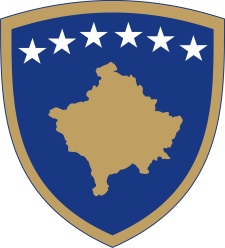 Republika e KosovësRepublika Kosova - Republic of KosovoQeveria - Vlada - Government                                  No. 01/11                Date: 15.03.2020Pursuant to Article 92 paragraph 4 and Article 93 paragraph (4) of the Constitution of the Republic of Kosovo, Article 89 of Law no. 04/L-125 on Health, and pursuant to Article 41 of LAW no. 02/L-109 for Prevention and Fighting against Infectious Diseases, based on Article 4 of the Regulation (GRK) – no. 05/2020 on the Areas of Administrative Responsibility of the Office of the Prime Minister and Ministries, in accordance with Article 17 of the Rules of Procedure of the Government of the Republic of Kosovo no. 09/2011, the Government of the Republic of Kosovo, in its meeting held on 15 March 2020, issues the following:DECISIONfor declaration of the public health emergencyThe request of the Ministry of Health for the Government of the Republic of Kosovo to declare a public health emergency is approved.The institutions of the Government of the Republic of Kosovo are obliged to act in accordance with the National Response Plan and the activation of the emergency support function 8 (ESF8 public health and medical services).The Ministry of Health is responsible for managing the declared public health emergency situation.The decision shall enter into force immediately.                                                                                    Albin KURTI                                                                                             _________________________________                                                                                             Prime Minister of the Republic of KosovoTo be sent to:Deputy Prime MinistersAll ministries (ministers)Secretary General of the OPMGovernment Archive